Enhanced Infection Control Practices COVID-19 Pandemic & Safety Plan Updated: April 13, 2022                          This is a comprehensive document that outlines the most current enhanced infection control practices that have we have implemented during the COVID-19 Pandemic.  It is a fluid document subject to change. Section 19: Safe Visitation POLICY STATEMENTBelvedere Heights recognizes that being able to connect with friends and family is essential to a resident’s emotional health and well-being.  This visiting policy is guided by the following principles: Safety – Any approach to visiting must balance the health and safety needs of residents, staff, and visitors, and ensure risks are mitigated. Emotional Well-Being – Allowing visitors is intended to support the emotional well-being of residents by reducing any potential negative impacts related to social isolation. Equitable Access – All residents must be given equitable access to receive visitors, consistent with their preferences and within reasonable restrictions that safeguard residents. Flexibility – The physical/infrastructure characteristics of the home, its staffing availability, whether the home is in an outbreak and the current status of the home with respect to personal protective equipment (PPE) are all variables to take into account when setting home-specific policies. Equality – Residents have the right to choose their visitors. In addition, residents and/or their substitute decision-makers have the right to designate caregivers. Visitors should consider their personal health and susceptibility to the virus in determining whether visiting a LTC home is appropriate.A self-assessment should be completed by all visitors and if experiencing any symptoms (new or worsening) then the visitor should remain at home. Belvedere Heights will continue to provide virtual visiting opportunities for those people who are unwell and unable to visit.Types of visitors:Not considered visitors: Long-term care home staff (as defined under the Act), volunteers, and student placements are not considered visitors as their access to the Home is determined by the home. Government inspectors are essential visitors; however, they are not subject to the same requirements with respect to the Home’s visitor policy. Infants under the age of one are not considered visitors and are excluded from testing and vaccination requirements.  Essential Visitors are defined as including a person visiting the Home to meet an essential need related to the operations of the Home or residents that could not be adequately met if the person does not visit the Home.  Only two essential visitors per resident are allowed to come into the Home at any given time.  Essential visitors are the only type of visitors allowed when there is an outbreak in the Home or area of the Home or when a resident has failed screening, is symptomatic or in isolation. If the resident is on isolation precautions, only one essential visitor is allowed to visit at a time.There are four types of essential visitors:People visiting very ill or palliative residents who are receiving end-of-life care for compassionate reasons, hospice services, etc. Government inspectors who have a statutory right to enter the Home to carry out their duties must be granted entry.  Examples of government inspectors include inspectors under the Long-Term Care Homes Act, 2007, the Health Protection and Promotion Act, the Electricity Act, 1998, the Technical Standards and Safety Act, 2000, and the Occupational Health and Safety Act.  Support workers are persons who visit a home to support the critical operations of the Home or to provide essential services to residents.  These include but are not limited to:Assessment, diagnostic, intervention/rehabilitation, and counseling services for residents by regulated health professionals such as physicians and nurse practitionersAssistive Devices Program vendors – for example, home oxygen therapy vendorsMoving a resident in or out of the HomeSocial work servicesLegal servicesPost-mortem servicesEmergency services (eg. EMS, fire department)Maintenance services such as those required to ensure structural integrity of the Home and functionality of the Home’s HVAC, mechanical, electrical, plumbing and services related to exterior grounds and winter property maintenanceFood/nutrition and water/drink deliveryCanada Post mail services and other couriersElection officials/workersEssential Caregivers are a type of essential visitor who is designated by the resident and/or their substitute decision-maker and is visiting to provide direct care to meet the needs of the resident Direct care includes providing support/assistance to a resident that includes providing direct physical support (ie. feeding, mobility, personal hygiene) and/or social and emotional support (ie. cognitive stimulation, communication, meaningful connection, relational continuity and assistance in decision-making).  Examples of caregivers may include:Friends and family members who provide meaningful connectionA privately hired caregiverPaid companionsTranslator Designating an Essential Caregiver:Caregivers must be designated and at least 16 years of age. Effective March 14, 2022, the number of designated caregivers per resident has increased to 4.  4 essential caregivers and/or visitors may enter the Home at the same time to visit unless the Home is in outbreak or the resident is in isolation.  (Note: caregivers who were designated prior to December 15, 2021 may continue to be designated as a caregiver even if this means the resident has more than four designated caregivers). A resident and/or their substitute decision-maker may change a designation in response to a change in the resident’s care needs that is reflected in the plan or care or availability of a designated caregiver, either temporary (for example, illness) or permanent.A resident and/or their substitute decision-maker may not continuously change a designation in order to increase the number of people able to enter the Home.All caregivers newly designated are required to be fully vaccinated in order to enter the Home.  The March 14, 2022 deadline for third dose booster COVID-19 vaccination has been extended and will be reviewed on April 27, 2022.  At this time, essential caregivers require a minimum of 2 doses of COVID-19 vaccine.Homes may not require scheduling, or restrict the length or frequency, of visits by essential caregivers.  However, in the case where a resident resides in an area of the Home that is in outbreak, is symptomatic or isolating under additional precautions, only one caregiver may visit at a time.A caregiver may not visit any other resident or Home for 10 days after visiting another resident who is self-isolating or symptomatic and/or a Home in an outbreak.The decision to designate an individual as a caregiver is the responsibility of the resident or their substitute decision-maker and not the Home.  The designation should be made in writing to the Home. The Home will have a procedure for documenting caregiver designations.  Recognizing there are caregivers who want to volunteer to support more than one resident, in the event of an outbreak, caregivers may support up to two residents who are COVID-19 positive, provided the Home obtains consent from all involved resident (or their SDMs).  Caregivers may also support more than one resident in non-outbreak situations, with the same expectation regarding resident consent.  The Home has created safe opportunities for caregivers who are fully vaccinated to spend time with residents in areas outside the resident’s room including the Fireside Cafe, walking in hallways (without going outdoors) and outdoor gardens and patios as weather permits.  A caregiver should not visit any other home for 10 days after visiting another resident who is self-isolating including those experiencing symptoms of COVID-19 and are being assessed and/or a home or area of a home affected by an outbreak.Essential caregivers may accompany a resident for meals to assist a resident with eating, however should remain masked at all times while in the Home and not eat with the resident.  General Visitors are persons who are not an essential visitor and are visiting: To provide non-essential services, who may or may not be hired by the Home or the resident and/or their substitute decision maker; and/or, To provide non-essential services related to the operations of the Home which may include personal care services, entertainment or individuals touring the Home.c) For social reasons (e.g., family members or friends) that the resident or their substitute decision-maker assess as different from direct care, including care related to cognitive stimulation, meaningful connection and relational continuity. Effective April 13, 2022 - General visitors of all ages are now allowed.   Visitors over the age of 5 years old must have had at least 2 COVID-19 doses.  Visitors age one year and older must have a rapid antigen test upon entry to the Home.General visitors younger than 14 years of age must be accompanied by an adult who is at least 18 years of age and must follow all applicable public health measures that are in place at the home (e.g. active screening, physical distancing, hand hygiene, masking for source control).Children under the age of 1 are not counted as a visitor, regardless of whether the visit is indoors or outdoors, and are excluded from testing and vaccination requirements. 2 general visitors are allowed at one time to visit the resident.  In the case of a resident receiving end-of-life care, there are no restrictions on the number of visitors. Masks must be worn at all times; exemptions to the masking requirement are children under the age of 2, any individual who is being accommodated in accordance with the Accessibility for Ontarians with Disabilities Act, 2005 or the Ontario Human Rights Code.No general visitors are permitted if the resident is symptomatic or isolating under droplet and contact precautions or reside in an area of the Home that is in an outbreak. This applies to both indoor and outdoor visits.Outdoor Visits:Limit to 4 individuals permitted at outdoor visits, but restrictions may be put in place per resident based on available space.Surveillance testing (rapid antigen test) is required for outdoor visits.Access to the Home:No Essential Caregiver can enter the Home if he/she has not provided proof of having received at least 2 doses of COVID-19 vaccine.  The March 14, 2022 deadline for third dose vaccination requirements has been extended and will be re-evaluated April 27, 2022.  Exemptions will only be approved for end-of-life care, or emergency situations, and must be approved by the Director of Care, Charge Nurse or Administrator.General visitors must provide proof of being fully vaccinated (for age 5 and older, must have had at least 2 doses of COVID-19).  Visitors who are not fully vaccinated will be supported to connect with their loved one via alternative means such as window visits, Skype visits and outdoor visits.  ONLY essential caregivers are allowed in the Home when a resident is self-isolating or symptomatic, or the home is in an outbreak.Additionally, the local public health unit may provide direction and/or restrictions on visitors to the home, depending on the specific situation. All visitors to the Home are required to follow public health measures (e.g., active screening, physical distancing, hand hygiene, masking for source control) for the duration of their visit in the home.Screening & Rapid Testing The screening requirements in Directive #3 apply to all types of visitors:All Visitors be actively screened for symptoms and exposure history for COVID-19 prior to being allowed to visit the resident, regardless of whether the visit is indoors or outdoors.All visitors over the age of one year old must have a rapid antigen test completed and receive a negative result prior to beginning their visit or entering the home areas.Outdoor visits do not require rapid antigen testing.ALL visitors will also be required to demonstrate proof of complete vaccination to enter the Home (Please refer to Access to the Home above for vaccination requirements). Exemptions will only be approved for palliative or emergency situations and must be approved by the Director of Care, Nurse Manager or Administrator.Anyone showing symptoms of COVID-19 must not be allowed to enter the Home or visit outdoors with the resident and must be advised to go Home immediately to self-isolate and be encouraged to be testedVisitor Requirements effective as of March 14, 2022:Essential Visitor: Palliative Care / End of Life VisitorsProcedure for Scheduling Visits Charge Nurse/RN may approve essential visits for Residents who are receiving end of life care. Validation for Palliative Care/End of Life provided in consultation with DOC/designate if appropriate.Charge Nurse/RN will record in the Resident Appointment Calendar the following details:Resident NameVisitors NameVisitors Phone Number Highlight in PurpleVisitor will need to arrive 15 minutes prior to visit to be screened.Once screened, the visitor will have a rapid antigen test and await a negative result.  The visitor will be guided to the dedicated waiting room area. The Screener will call Charge Nurse/RN to escort them to the resident’s room.If the visitor is not fully immunized, the visitor must wear PPE for the duration of their visit.  Charge Nurse/RN will provide visitor with Visitor Education package and review with visitor. Visitor may visit in the Resident RoomThere is no restriction on the number of visitors the resident can have at one time.Essential Visitor Caregivers:Procedure for Designating an Essential CaregiverVisitors who wish to be designated as Caregivers are to contact the Program Manager or Designate (pgmmgr@belvedereheights.com or call 705-774-7320) to communicate their request. The Program Manager or Designate will arrange a virtual meeting with the Visitor and complete the Essential Caregiver Designation Form (see appendix).The Program Manager or Designate will review terms of visit and sign off on the completion of Essential Caregiver Attestation Form. This is required once ONLY per Caregiver.The Program Manager or Designate will provide Caregiver with the following Public Health Ontario Resources (See Visitor Education Package):Home’s Policy for Safe VisitsGuidance Document: Physical distancingGuidance Document: Respiratory EtiquetteGuidance document: Providing Direct Care Safely Guidance document entitled Recommended Steps: Putting on Personal Protective Equipment (PPE):  https://www.publichealthontario.ca/-/media/documents/ncov/ipac/ppe-recommended-stepsVideo entitled Putting on Full Personal Protective Equipment: https://www.publichealthontario.ca/en/videos/ipac-fullppe-on   Video entitled Taking off Full Personal Protective Equipment: https://www.publichealthontario.ca/en/videos/ipac-fullppe-off Video entitled How to Hand Wash: https://www.publichealthontario.ca/en/videos/ipac-handwashVisitor will be added to the Essential Caregiver Visitation Screener Binder with the Resident’s name.Visitors will be required to pass screening, provide proof of vaccination and Rapid Antigen Testing at each visit. IF the VISIT is specifically related to Assisting with Meals, the Program Manager or designate will add the following information to the Resident Appointment Calendar:Resident Name, Visitors Name, Visitors Phone Number and Highlight in YELLOW. The Program Manager or designate will complete a green Dietary form and will submit to the Dietary Office.Essential Visitors: Support WorkerProcedure for Scheduling Visits 1.	Support Workers must have their appointment date, time arranged through the DOC and/or Manager responsible for their attendance at the Home. Home staff making these arrangements should notify the Screener to the details of the visit.2.	Support Workers must pass screening, provide proof of vaccination and complete Rapid Antigen Testing prior to each visit and sign the Support Worker Attestation.  Support workers will be asked to wait in the swab room until their negative results are received (if applicable). If the support worker is found to be fully vaccinated and their rapid antigen test is negative, they may proceed to the resident’s room and are not required to complete the Indoor Visitor attestation.  For Emergency Visits ONLY – this can be waived (for Manager and/or DOC to determine).3.   	Partially Immunized or Non-immunized Support Workers will not be allowed entry into the home. For Emergency Visits ONLY – this can be waived (for Manager and/or DOC to determine).General VisitorsEffective April 13, 2022 - General visitors (up to 2 at one time) may now visit with residents in their rooms on their home units.  We ask that general visitors not visit with other residents while in the home or go to other units.  Visits may now occur in the Fireside Café any day of the week.Masks must be worn at all times during the visit and physical distancing should attempt to be maintained.  Visitors may not eat or drink while in the Home.The Screener will provide the General Visitor with the following Public Health Ontario Resources (See Visitor Education Package):Home’s Policy for Safe VisitsGuidance Document: Physical distancingGuidance Document: Respiratory Etiquette Guidance Document:  4 Moments of Hand HygieneVisitor will be required to pass screening, provide proof of vaccination and Rapid Antigen Test at each visit.  Visitor will complete the Visitor Attestation Form at each visit.Visitor will be added to the Visitation Screener Binder with their contact information and the Resident’s name.Screener’s duties:Ask ALL Visitors to complete Visitor Agreement – file in visitor binder once completed.Provide visitors with the IPC education package.Screen all visitors using the Active Screening questionnaire. If they fail – call RN at ext 2332Request proof of immunization.Guide Visitor to Rapid Testing Area for testing prior to visit.Record name and contact information on Visitor daily log.Student/Faculty PlacementsProcedure for Attending Belvedere Heights  Partially immunized or Non-immunized students will not be permitted entry.Students will complete Rapid Antigen Testing at the same frequency as staff testing and will wait for a negative result before changing into their uniform.Students must be screened in by the screener and pass the screening questions 4.	Students must bring their uniform to work, change in and out of the uniform (as per staff policy).5.	Students are to respect that they are visitors to the Home and are to remain on their assigned units for the entire course of their placement. (Changes to this must be approved by the DOC and discussed with the educational institution).6.	Student groups must be attended/accompanied by faculty/clinical supervisors at all times when in the Home.Volunteers:Procedure for Attending Belvedere HeightsVolunteers will contact Betty-Jo Peltomaki, Program Manager at 705-774-7320 or email pgmmgr@belvedereheights.com to arrange the approval process to become a volunteer within Belvedere Heights.Volunteers must be Fully Immunized with at least 2 doses of a Health Canada approved COVID-19 vaccine (3rd dose requirement will be reassessed on April 27, 2022) in order to gain access into the building.All volunteers must demonstrate proof of their vaccination status prior to being approved as a volunteer. List of these approved volunteers will be made available at the screening desk.Volunteers must be screened in by the screener and pass the screening questions.Volunteers must complete a rapid antigen test at each visit.Volunteers will complete the required education upon start date/orientation and annually, as outlined by Belvedere Heights.Upon completion of the required Volunteer Orientation Checklist, the Belvedere Heights Volunteer Policies Signature form must be signed.Volunteers are to follow the co-horting measures in place at Belvedere Heights and to remain on their assigned area within the Home for the entirety of their shift. Program Staff will escort volunteers to and from their designated areas within the building.Volunteer Orientation/Training Check ListSignature of Volunteer:__________________________Date;________________Signature of Volunteer Coordinator:_____________________________Date:________________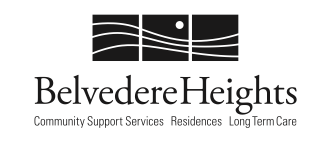 I, _____________________________________________ (print name)Have read and understood the policies and general information provided as part of my orientation for volunteer service at Belvedere Heights.Volunteer Signature: ______________________________________Date: ________________________________________________________Volunteer Coordinator: _______________________________________________________________Date: _____________________________________Training: Access Forward: Customer Service Accessibility Training ModuleI, __________________________________________ (print name)have read and understood the documents and information provided Volunteer Signature: ___________________________________Responding to Non-Adherence by VisitorsBelvedere Heights recognizes that visits are critical to supporting a resident’s care needs and emotional well-being. All efforts will be made to ensure visitors have the proper knowledge and resources to support safe, successful visits within the home.The impact of discontinuing visits on the resident’s clinical and emotional well-being will be considered and steps will be taken to ensure that measures are proportionate to the severity of the nonadherence.Policy:Belvedere Heights reserves the right to end a visit by any visitor who repeatedly fails to adhere to the Home’s visitor policy, provided: The Home has explained the applicable requirement(s) to the visitor; The visitor has the resources to adhere to the requirement(s) (e.g., there is sufficient space to physically distance, the Home has supplied the PPE and demonstrated how to correctly put on PPE, etc.); andThe visitor has been given sufficient time to adhere to the requirement(s).Procedure:All Visitors will be provided with a copy of the Home’s visitor policy. Visitors will be provided with an opportunity to review the visitor policy and related Visitor Education with a member of the staff prior to first visit. In instances of repeated failure to follow the terms for safe visits the following will be implemented:DOC or designate will arrange meeting with the visitor.Terms of visitation and areas of concerns will be reviewed.Strategies and alternatives to promote safe visits will be considered.Plan will be documented and a copy will be kept in the Visitation Binder (Charge Nurse/RN copy)The plan will contain at a minimum:Outline efforts that have been made to maintain safety and support the visitor to adhere to terms of visitStipulate the length of prohibitionClearly identify what requirements the visitor should meet before visits may be resumed (e.g. reviewing the Home’s visitor policy, reviewing specific Public Health Ontario resources, etc.);If further non-compliance is noted, visitation will be suspended. The visitor will receive in writing the rationale for discontinuation and specific education/ training the visitor may need to complete before visiting the Home again.Where the Home has temporarily prohibited a caregiver, the resident and/or their substitute decision-maker may need to designate an alternate individual as caregiver to help meet the resident’s care needs.Essential Caregiver Designation FormTo be completed prior to First visit onlyCaregiver Name: ____________Resident Name:____________ Date: ____________Resident Need (check all that apply):Staff Signature: ______________________________Date: ______________________Visitor Agreement Essential Caregivers, Support Workers, Palliative or Emergency Visitors, Students, General VisitorsTo be signed at each visitAre you:□ Essential Caregiver □ Support Worker/Agency Staff □ Student □ General Visitor□ Palliative or Emergency VisitorVisitor Name: ____________Resident Name: ____________ Date of Visit: _______Visitor Contact Number: ______________________________By signing below I am confirming the following:Terms of VisitIf signing for someone other than yourself, indicate your relationship to that other person:___________________________Visitor Signature: ________________________________________Visitor TypeRequirementsRequirementsRequirementsVisitor TypeFully VaccinatedNotfully vaccinatedOutbreak / Resident in IsolationEssential CaregiverNOT permitted on home areas.VisitorsRequirementsRequirementsRequirementsVisitorsFully VaccinatedNotfully vaccinatedOutbreak / Resident in IsolationMust provide proof of being fully vaccinated (at least 2 doses) for those 5 years of age and older. Infants under the age of one do not require a rapid antigen test.Visits may be held in resident rooms or the Fireside Café.Must maintain physical distancing and wear a mask at all times (no eating or drinking).Children 14 years of age and under must be accompanied by an adult.                        May not enter the Home.May not enter the Home.TopicReceived information or copy of policyDateResident Bill of RightsBelvedere Heights Mission StatementPrevention of Abuse/Neglect PolicyDuty to make mandatory reportsWhistle blowing protectionFire safety (what to do)Emergency procedure and codesInfection prevention and controlHealth and safetyWorkplace violence programWorkplace harassmentReporting incidents/accidentsWheelchair/walker safetyTour-Door codes/home area securityResident call systemResident sign out sheetsVolunteer limitationsGeneral responsibilitiesCustomer service accessibilityAssistance with personal hygieneAssistance with feedingAssistance with mobilityCognitive StimulationCommunicationMeaningful ConnectionRelational ContinuityDecision MakingOther: ItemStaff InitialCaregiver initial Terms of Visit have been reviewed with CaregiverCaregiver has been provided with Visitation Education Package and commits to reviewing monthly?Caregiver has been provided with Visitation Policy and commits to reviewing monthly?Terms for discontinuing visits have been reviewed with Caregiver?I have received training on the following:Respiratory (cough) etiquette,  Safe Physical Distancing,  Putting on and taking off PPE  Hand hygieneProvide visitor with education package at every visit.I have reviewed the Home’s Visitor policy in the past 4 weeks. (included in visitor education package)I understand that I must wear a mask at all times when in the home and follow additional posted precautions as appropriate (ex: if Resident is in self-isolation or symptomatic).  If signage is posted on the resident’s door, please check with registered staff prior to entry.I am consenting to have my Rapid Antigen Test performed and reviewed at Belvedere Heights daily.I understand the following:If my Rapid Test is positive; I understand that I will not be able to enter Belvedere Heights for 10 days.Once I am permitted to re-enter the home, I will resume DAILY Rapid Antigen TestingIf signing for someone other than myself, I confirm that I am the parent/legal guardian or substitute decision maker.There is a limit of 4 Indoor visitors per visit. Residents in Isolation may only have 1 Essential Visitor.  There is no limit on the number of Palliative Care Visitors at a time. Failure to follow the Visitation terms may result in cancellation of the visit.